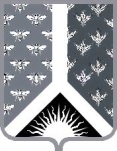 Кемеровская областьНовокузнецкий муниципальный районАдминистрация Новокузнецкого муниципального районаПОСТАНОВЛЕНИЕ	от____________№__________г. Новокузнецк «Об утверждении муниципальной программы «Культура Новокузнецкого муниципального района»	В соответствии со статьей 179 Бюджетного кодекса Российской Федерации, постановления администрации Новокузнецкого муниципального района от 06.11.2015 № 196 «Об утверждении Порядка разработки, утверждения и реализации муниципальных программ МО «Новокузнецкий муниципальный район», руководствуясь  статьей 40 Устава муниципального образования «Новокузнецкий муниципальный район»: Утвердить муниципальную программу «Культура Новокузнецкого муниципального района согласно приложению к настоящему постановлению.Финансовому управлению по Новокузнецкому району руководствоваться настоящим постановлением при составлении проекта бюджета Новокузнецкого муниципального района на 2021 год и плановый период 2022 и 2023 годов. Опубликовать настоящее постановление в Новокузнецкой районной газете «Сельские вести» и разместить на официальном сайте муниципального образования «Новокузнецкий муниципальный район» www.admnkr.ru в информационно-телекоммуникационной сети «Интернет».Настоящее постановление вступает в силу с 01.01.2021, но не ранее дня, следующего за днем его официального опубликования.Контроль за исполнением настоящего постановления оставляю за собой.Глава Новокузнецкого муниципального района                                                       А.В. Шарнин                                                                                                                                                Приложение к постановлениюадминистрации Новокузнецкогомуниципального района от _____________№ _____Паспорт муниципальной программы«Культура Новокузнецкого муниципального района» на 2021 год и плановый период 2022 и 2023 годов1. Характеристика текущего состояния в Новокузнецком муниципальном районе сферы культурыСтатья 44 Конституции Российской Федерации определила, что каждый человек, находящийся на территории России, имеет право на участие в культурной жизни и пользование учреждениями культуры, а также на доступ к культурным ценностям. Право граждан на качественное удовлетворение культурно-информационных потребностей должно подкрепляться соответствующим финансовым обеспечением, поэтому разработка и реализация государственной политики финансирования культуры и искусства имеет чрезвычайно важное значение как на федеральном уровне, так и в муниципальных образованиях.Деятельность учреждений культуры является одной из важнейших составляющих современной культурной жизни на селе. Поселенческие центры культуры и досуга, в составе которых работают библиотеки, дома культуры, детские школы искусств, любительские объединения выполняют образовательные, воспитательные, информационные, досуговые функции  способствуют формированию  нравственно-эстетических основ, духовных потребностей и ценностных ориентаций населения. В Новокузнецком муниципальном районе созданы условия для входа в единую библиотечную информационную среду, которая открывает населению возможность свободного получения информации. Для улучшения ситуации укомплектованы сельские библиотеки компьютерной техникой и обеспечен им выход в сеть «Интернет». Число персональных компьютеров на 31 библиотеку составило 31 единицу, в музее 1 персональный компьютер. Ежемесячно посетители библиотек пользуются услугами сети «Интернет». Централизованная библиотечная Новокузнецкого муниципального района имеет электронный каталог.Материально-техническая база  учреждений культуры одна требует дальнейшего укрепления, что возможно при увеличении ее финансирования.           Необходимость решения указанных в настоящей муниципальной программе  (далее – Программа) задач вытекает из закрепленной в Конституции Российской Федерации и действующем законодательстве обязательности предоставления за счет  бюджета услуг по организации обслуживания населения муниципальными  учреждениями культуры. При этом решение этих задач должно идти с использованием программно-целевого метода, то есть путем реализации отдельной, специализированной программы, что обеспечит больший уровень эффективности использования бюджетных ресурсов и лучшую связь их объемов с достижением планируемых результатов.Комитет по культуре и национальной политике администрации Новокузнецкого муниципального района (далее - Комитет) определяет цели и приоритеты развития отдельных видов культурной деятельности, определяет потребность в предоставлении культурно-информационных услуг за счет бюджетных средств, а также обеспечивает организацию деятельности учреждений культуры. Следовательно, решение поставленных в настоящей Программе задач входит в безусловную компетенцию Комитета и может быть решено на ведомственном уровне. В настоящее время  в Новокузнецком муниципальном районе имеется значительный культурный потенциал, функционирует многопрофильная сеть учреждений культуры. На территории Новокузнецкого муниципального района размещено 31 массовая библиотека, 21 Дом культуры, 10 школ искусств, 1 музей декоративно-прикладного творчества, 10 коллективов художественной самодеятельности, имеющих звание «народный». Главный результат Программы - это поддержка деятельности учреждений культуры, выявление и поддержка талантливых людей.2. Описание целей и задач муниципальной программы «Культура Новокузнецкого муниципального района»Программа направлена на сохранение и дальнейшее развитие сети учреждений культуры Новокузнецкого муниципального района, на реализацию их богатого творческого потенциала, что должно вовлечь в культурный процесс самые разные слои и группы населения.Основной целью Программы является создание условий для наиболее полного удовлетворения культурных потребностей населения и его занятий художественным творчеством.Программа предусматривает решение следующих задач:- вовлечение в сферу культуры детей и молодежи, развитие их творческих дарований;- сохранение и развитие культуры и любительского самодеятельного творчества;- создание условий для инновационного развития сельских библиотек, в том числе создание модельных библиотек;- обеспечение условий для инновационного развития сельских домов культуры, клубов, библиотек, в том числе создание модельных библиотек, проведение модернизации материально-технической базы учреждений культурно-досугового типа;- сохранение культурного наследия и его  эффективного использования; - повышение качества услуг, оказываемых муниципальным учреждениям культуры;- привлечение в сферу культуры молодых специалистов.3. Перечень подпрограмм муниципальной программы с кратким описанием подпрограмм, основных мероприятий и мероприятий муниципальной программы «Культура Новокузнецкого муниципального района»4. Ресурсное обеспечение реализации муниципальной программы5. Сведения о планируемых значениях целевых показателей(индикаторов) муниципальной программы «Культура Новокузнецкого муниципального района»6. Методика оценки эффективности муниципальной программы        Оценка эффективности муниципальной программы проводится в соответствии с постановлением администрации Новокузнецкого муниципального района от 19.01.2015       № 03 «Об утверждении методики оценки эффективности реализации муниципальных программ в Муниципальном образовании «Новокузнецкий муниципальный район».        Методика оценки эффективности муниципальной программы учитывает достижения цели и решения задач муниципальной программы, соотношение ожидаемых результатов с показателями, указанными в муниципальной программе.        Если значение балльной интегральной оценки находится в интервале от 80 до 100 баллов – эффективность Программы оценивается как высокая.         Если значение балльной интегральной оценки находится в интервале от 50 до 80 баллов – эффективность Программы оценивается как умеренная.         Если значение балльной интегральной оценки находится в интервале от 20 до 50 баллов – эффективность Программы оценивается как низкая.         Если значение балльной интегральной оценки ниже 20 баллов, Программа признается неэффективной.Заместитель главы Новокузнецкогомуниципального района по социальным вопросам                                              Л.В.  Калугина  Наименование муниципальной программыМуниципальная программа «Культура Новокузнецкого муниципального района». Директор муниципальной программыЗаместитель главы Новокузнецкого муниципального района по социальным вопросам.Ответственный исполнитель (координатор) муниципальной программыПредседатель комитета по культуре и национальной политике администрации Новокузнецкого муниципального района.Исполнители муниципальной программыКомитет по культуре и национальной политике администрации Новокузнецкого муниципального района.Наименование подпрограмм муниципальной программы- «Развитие образовательных учреждений в сфере культуры»;- «Развитие культурно-досуговой деятельности»;- «Развитие сельских библиотек»;- «Модернизация материально - технической базы учреждений культуры»;- «Обеспечение сохранности музейного фонда и развитие музея»;- «Обеспечение деятельности прочих учреждений культуры»;- «Социальные гарантии в сфере культуры».Цели муниципальной программы - организационное, правовое и финансовое обеспечение свободы творчества, выявление и поддержка юных дарований, развитие всех видов и жанров народного творчества;- создание условий для наиболее полного удовлетворения культурных потребностей населения и его занятий художественным творчеством;- обеспечение свободного доступа к знаниям и создание новой системы информационно-библиотечного обслуживания;- укрепление материальной и информационной базы учреждений культуры района;- достижение целей государственной культурной политики Российской Федерации, сохранение культурного потенциала, приобщение жителей района к культурным ценностям;- обеспечение программного сопровождения, работы по ведению бухгалтерского и налогового учета;- поддержка молодых специалистов учреждений культуры.Задачи муниципальной программы- вовлечение в сферу культуры детей и молодежи, развитие их творческих дарований;- сохранение и развитие культуры и любительского самодеятельного творчества;- создание условий для инновационного развития сельских библиотек, в том числе создание модельных библиотек;- обеспечение условий для инновационного развития сельских домов культуры, клубов, библиотек, в том числе создание модельных библиотек, проведение модернизации материально-технической базы учреждений культурно-досугового типа;- сохранение культурного наследия и его эффективного использования; - повышение качества услуг, оказываемых муниципальным учреждениям культуры;- привлечение в сферу культуры молодых специалистов. Срок реализации муниципальной программы 2021 –  2023 годы.Объемы и источникифинансирования  муниципальной программыВсего по муниципальной программе: 687 440,8  тысяч рублей.Бюджет  Новокузнецкого муниципального района:677 194,8 тысяч рублей, из них:2021 год –  225 731,6 тысяч рублей;2022 год – 225 731,6 тысяч рублей;2023 год– 225 731,6 тысяч рублей.Бюджет  Кемеровской области:10 246,0 тысяч рублей, из них:2021 год – 5 123,0 тысяч рублей;2022 год – 5 123,0 тысяч рублей;2023 год – 0.0 рублей.Ожидаемые  конечные результаты реализации муниципальной программыПоддержка деятельности учреждений культуры, выявление и поддержка талантливых людей.№ п/пНаименование подпрограммы, основного мероприятия, мероприятияКраткое описание подпрограммы, основного мероприятия, мероприятияКраткое описание подпрограммы, основного мероприятия, мероприятияНаименование целевого показателя (индикатора)Наименование целевого показателя (индикатора)Порядок определе-ния (формула)Муниципальная программа «Культура Новокузнецкого муниципального района»Муниципальная программа «Культура Новокузнецкого муниципального района»Муниципальная программа «Культура Новокузнецкого муниципального района»Муниципальная программа «Культура Новокузнецкого муниципального района»Муниципальная программа «Культура Новокузнецкого муниципального района»Муниципальная программа «Культура Новокузнецкого муниципального района»Муниципальная программа «Культура Новокузнецкого муниципального района»1.Цель: организационное, правовое и финансовое обеспечение свободы творчества, выявление и поддержка юных дарований, развитие всех видов и жанров народного творчестваЦель: организационное, правовое и финансовое обеспечение свободы творчества, выявление и поддержка юных дарований, развитие всех видов и жанров народного творчестваЦель: организационное, правовое и финансовое обеспечение свободы творчества, выявление и поддержка юных дарований, развитие всех видов и жанров народного творчестваЦель: организационное, правовое и финансовое обеспечение свободы творчества, выявление и поддержка юных дарований, развитие всех видов и жанров народного творчестваЦель: организационное, правовое и финансовое обеспечение свободы творчества, выявление и поддержка юных дарований, развитие всех видов и жанров народного творчестваЦель: организационное, правовое и финансовое обеспечение свободы творчества, выявление и поддержка юных дарований, развитие всех видов и жанров народного творчества1.Задача:  вовлечение в сферу культуры детей и молодежи, развитие их творческих дарованийЗадача:  вовлечение в сферу культуры детей и молодежи, развитие их творческих дарованийЗадача:  вовлечение в сферу культуры детей и молодежи, развитие их творческих дарованийЗадача:  вовлечение в сферу культуры детей и молодежи, развитие их творческих дарованийЗадача:  вовлечение в сферу культуры детей и молодежи, развитие их творческих дарованийЗадача:  вовлечение в сферу культуры детей и молодежи, развитие их творческих дарований1.Подпрограмма: «Развитие образовательных учреждений в сфере культуры»Доля детей в возрасте 5 - 18 лет, получающих услуги по дополни-тельному образованию в организациях различной организацион-но - правовой формы и формы собственности, в общей численности детей данной возрастной группыДоля детей в возрасте 5 - 18 лет, получающих услуги по дополни-тельному образованию в организациях различной организацион-но - правовой формы и формы собственности, в общей численности детей данной возрастной группыЧислен-ность детей дополни-тельного образования/ Числен-ность детей Новокуз-нецкого муници-пального образования1.1.Основное мероприятие: «Повышение качества образовательных услуг, оказываемых муниципальными  учреждениями дополнительного образования в сфере культуры»Повышение образовательного уровня сельских учащихся, путем расширения доступности художественного образованияПовышение образовательного уровня сельских учащихся, путем расширения доступности художественного образованияКоличество детей и молодежи в возрасте от 5 до 18 лет, охваченных образователь-ными программами дополни-тельного образования детей, человекКоличество детей и молодежи в возрасте от 5 до 18 лет, охваченных образователь-ными программами дополни-тельного образования детей, человек1.1.1.Мероприятие:«Обеспечение деятельности учреждений дополнительного образования»  Дополнительное образование детей и подростков, выявление и поддержка юных  дарований Дополнительное образование детей и подростков, выявление и поддержка юных  дарований1.1.2.Мероприятие:«Поддержка юных дарований»Выплата стипендии главы Новокузнецкого муниципального района учащимся  школ искусств1.1.3.Мероприятие:«Организация оказания услуг по комплексному обслуживанию зданий и прилегающих к зданиям дворовых территорий объектов социальной сферы»Оказание услуг по комплексному обслуживанию зданий и прилегающих к зданиям дворовых территорий школ искусств Новокузнецкого муниципального района (далее по тексту - НМР)2.Цель: создание условий для наиболее полного удовлетворения культурных потребностей населения и его занятий художественным творчествомЦель: создание условий для наиболее полного удовлетворения культурных потребностей населения и его занятий художественным творчествомЦель: создание условий для наиболее полного удовлетворения культурных потребностей населения и его занятий художественным творчествомЦель: создание условий для наиболее полного удовлетворения культурных потребностей населения и его занятий художественным творчествомЦель: создание условий для наиболее полного удовлетворения культурных потребностей населения и его занятий художественным творчествомЦель: создание условий для наиболее полного удовлетворения культурных потребностей населения и его занятий художественным творчеством2.Задача: сохранение и развитие культуры и любительского самодеятельного творчестваЗадача: сохранение и развитие культуры и любительского самодеятельного творчестваЗадача: сохранение и развитие культуры и любительского самодеятельного творчестваЗадача: сохранение и развитие культуры и любительского самодеятельного творчестваЗадача: сохранение и развитие культуры и любительского самодеятельного творчестваЗадача: сохранение и развитие культуры и любительского самодеятельного творчества2.Подпрограмма:«Развитие культурно-досуговой деятельности»Развитие творчества, участие граждан в культурной деятельностиРазвитие творчества, участие граждан в культурной деятельностиЧисло посещений культурно-досуговых учреждений 2.1.Основное мероприятие:«Повышение качества услуг, оказываемых муниципальными  учреждениями культурно-досуговой деятельности»Повышение качества услуг оказываемых домами культуры НМРПовышение качества услуг оказываемых домами культуры НМРУровень фактической обеспеченности учреждениями культуры от нормативной потребности  клубами и учреждениями клубного типа.Уровень фактической обеспеченности учреждениями культуры от нормативной потребности  клубами и учреждениями клубного типа.Уровень фактической обеспеченности учреждениями культуры от нормативной потребности  клубами и учреждениями клубного типа.2.1.1.Мероприятие: «Обеспечение деятельности культурно-досуговых учреждений»Организация досуга и обеспечение жителейуслугами культурыОрганизация досуга и обеспечение жителейуслугами культуры2.1.2. Мероприятие:«Организация культурно-досуговой деятельности»Проведение фестивалей художественной самодеятельности, массовые праздники, посвященные юбилеям сел и сельских территорий, календарные и профессиональные праздники, чествования ветеранов сцены, участие в областных конкурсах и фестивалях2.1.3.Мероприятие:«Организация автотранспортного обслуживания учащихся и учреждений бюджетной сферы»Автотранспортное обслуживание  домов культуры НМР2.1.4.Мероприятие:«Организация оказания услуг по комплексному обслуживанию зданий и прилегающих к зданиям дворовых территорий объектов социальной сферы»Оказание услуг по комплексному обслуживанию зданий и прилегающих к зданиям дворовых территорий домов культуры НМР2.1.5. Мероприятие: «Ежемесячные выплаты стимулирующего характера работникам муниципальных библиотек, музеев и культурно-досуговых учреждений»Ежемесячные выплаты стимулирующего характера работникам домов культуры НМР2.1.6.Мероприятие:«Обеспечение развития и укрепления материально-технической базы домов культуры в населенных пунктах с числом жителей до 50 тысяч человек»Улучшения и модернизации материально-технической базы домов культуры3.Цель: обеспечение свободного доступа к знаниям и создание новой системы информационно-библиотечного обслуживанияЦель: обеспечение свободного доступа к знаниям и создание новой системы информационно-библиотечного обслуживанияЦель: обеспечение свободного доступа к знаниям и создание новой системы информационно-библиотечного обслуживанияЦель: обеспечение свободного доступа к знаниям и создание новой системы информационно-библиотечного обслуживанияЦель: обеспечение свободного доступа к знаниям и создание новой системы информационно-библиотечного обслуживанияЦель: обеспечение свободного доступа к знаниям и создание новой системы информационно-библиотечного обслуживания3.Задача: создание условий для инновационного развития сельских библиотек, в том числе создание модельных библиотекЗадача: создание условий для инновационного развития сельских библиотек, в том числе создание модельных библиотекЗадача: создание условий для инновационного развития сельских библиотек, в том числе создание модельных библиотекЗадача: создание условий для инновационного развития сельских библиотек, в том числе создание модельных библиотекЗадача: создание условий для инновационного развития сельских библиотек, в том числе создание модельных библиотекЗадача: создание условий для инновационного развития сельских библиотек, в том числе создание модельных библиотек3.Подпрограмма: «Развитие сельских библиотек»Обеспечение свободного доступа к информации и предоставление современного качественного библиотечного обслуживанияОбеспечение свободного доступа к информации и предоставление современного качественного библиотечного обслуживанияЧисло посещений библиотек (тысяч человек)Число посещений библиотек (тысяч человек)3.1.Основное мероприятие: «Повышение качества услуг, оказываемых муниципальными библиотеками»Повышение качества услуг оказываемых библиотеками НМРПовышение качества услуг оказываемых библиотеками НМРУровень фактической обеспеченности учреждениями культуры от нормативной потребности  библиотекамиУровень фактической обеспеченности учреждениями культуры от нормативной потребности  библиотекамиУровень фактической обеспеченности учреждениями культуры от нормативной потребности  библиотеками3.1.1.Мероприятие: «Обеспечение деятельности библиотек»Привлечение читателей и организация досугаПривлечение читателей и организация досуга3.1.2. Мероприятие:«Организация автотранспортного обслуживания учащихся и учреждений бюджетной сферы»Автотранспортное обслуживание  библиотек НМР3.1.3.Мероприятие: «Организация оказания услуг по комплексному обслуживанию зданий и прилегающих к зданиям дворовых территорий объектов социальной сферы»Оказание услуг по комплексному обслуживанию зданий и прилегающих к зданиям дворовых территорий библиотек НМР3.1.4.Мероприятие: «Ежемесячные выплаты стимулирующего характера работникам муниципальных библиотек, музеев и культурно-досуговых учреждений»Ежемесячные выплаты стимулирующего характера работникам библиотек НМР4.Цель: укрепление материальной и информационной базы учреждений культуры районаЦель: укрепление материальной и информационной базы учреждений культуры районаЦель: укрепление материальной и информационной базы учреждений культуры районаЦель: укрепление материальной и информационной базы учреждений культуры районаЦель: укрепление материальной и информационной базы учреждений культуры районаЦель: укрепление материальной и информационной базы учреждений культуры района4.Задача: обеспечение условий для инновационного развития сельских домов культуры, клубов, библиотек, в том числе создание модельных библиотек, проведение модернизации материально-технической базы учреждений культурно-досугового типаЗадача: обеспечение условий для инновационного развития сельских домов культуры, клубов, библиотек, в том числе создание модельных библиотек, проведение модернизации материально-технической базы учреждений культурно-досугового типаЗадача: обеспечение условий для инновационного развития сельских домов культуры, клубов, библиотек, в том числе создание модельных библиотек, проведение модернизации материально-технической базы учреждений культурно-досугового типаЗадача: обеспечение условий для инновационного развития сельских домов культуры, клубов, библиотек, в том числе создание модельных библиотек, проведение модернизации материально-технической базы учреждений культурно-досугового типаЗадача: обеспечение условий для инновационного развития сельских домов культуры, клубов, библиотек, в том числе создание модельных библиотек, проведение модернизации материально-технической базы учреждений культурно-досугового типаЗадача: обеспечение условий для инновационного развития сельских домов культуры, клубов, библиотек, в том числе создание модельных библиотек, проведение модернизации материально-технической базы учреждений культурно-досугового типа4.Подпрограмма: «Модернизация материально - технической базы учреждений культуры»Улучшение и модернизации материально-технической базы учреждений культурыУлучшение и модернизации материально-технической базы учреждений культурыКоличество приобретенного светового, звукового оборудования и музыкальных инструментов, библиотечного фондаКоличество приобретенного светового, звукового оборудования и музыкальных инструментов, библиотечного фонда4.1.Основное мероприятие: «Создание условий для использования объектов культурного назначения»Сохранение культурного потенциала района, разработка новых  инноваций в сфере культуры, поддержка многонациональной культурыСохранение культурного потенциала района, разработка новых  инноваций в сфере культуры, поддержка многонациональной культуры4.1.1.Мероприятие:«Модернизация библиотек»Улучшение и модернизации материально-технической базы библиотекУлучшение и модернизации материально-технической базы библиотек4.1.2. Мероприятие: «Модернизация культурно-досуговых учреждений»Улучшения и модернизации материально-технической базы домов культурыУлучшения и модернизации материально-технической базы домов культуры5.Цель: достижение целей государственной культурной политики Российской Федерации, сохранение культурного потенциала, приобщение жителей района к культурным ценностямЦель: достижение целей государственной культурной политики Российской Федерации, сохранение культурного потенциала, приобщение жителей района к культурным ценностямЦель: достижение целей государственной культурной политики Российской Федерации, сохранение культурного потенциала, приобщение жителей района к культурным ценностямЦель: достижение целей государственной культурной политики Российской Федерации, сохранение культурного потенциала, приобщение жителей района к культурным ценностямЦель: достижение целей государственной культурной политики Российской Федерации, сохранение культурного потенциала, приобщение жителей района к культурным ценностямЦель: достижение целей государственной культурной политики Российской Федерации, сохранение культурного потенциала, приобщение жителей района к культурным ценностям5.Задача: сохранение культурного наследия и его  эффективного использованияЗадача: сохранение культурного наследия и его  эффективного использованияЗадача: сохранение культурного наследия и его  эффективного использованияЗадача: сохранение культурного наследия и его  эффективного использованияЗадача: сохранение культурного наследия и его  эффективного использованияЗадача: сохранение культурного наследия и его  эффективного использования5.Подпрограмма: «Обеспечение сохранности музейного фонда и развитие музея»Сохранение культурного и исторического наследияСохранение культурного и исторического наследияКоличество посетителей музеев (тысяч человек)5.1.Основное мероприятие: «Повышение качества услуг, оказываемых муниципальными музеями»Повышение качества услуг оказываемых муниципальными музеями НМРПовышение качества услуг оказываемых муниципальными музеями НМР5.1.1.Мероприятие:«Обеспечение деятельности музеев и постоянных выставок»  Сохранение культурного и исторического наследияСохранение культурного и исторического наследия5.1.2. Мероприятие: «Организация оказания услуг по комплексному обслуживанию зданий и прилегающих к зданиям дворовых территорий объектов социальной сферы»Оказание услуг по комплексному обслуживанию здания и прилегающих к зданию дворовых территорий музея НМРОказание услуг по комплексному обслуживанию здания и прилегающих к зданию дворовых территорий музея НМР5.1.3.Мероприятие: «Ежемесячные выплаты стимулирующего характера работникам муниципальных библиотек, музеев и культурно-досуговых учреждений»Ежемесячные выплаты стимулирующего характера работникам музея НМРЕжемесячные выплаты стимулирующего характера работникам музея НМР6.Цель: обеспечение программного сопровождения, работы по ведению бухгалтерского и налогового учетаЦель: обеспечение программного сопровождения, работы по ведению бухгалтерского и налогового учетаЦель: обеспечение программного сопровождения, работы по ведению бухгалтерского и налогового учетаЦель: обеспечение программного сопровождения, работы по ведению бухгалтерского и налогового учетаЦель: обеспечение программного сопровождения, работы по ведению бухгалтерского и налогового учетаЦель: обеспечение программного сопровождения, работы по ведению бухгалтерского и налогового учета6.Задача: повышение качества услуг, оказываемых муниципальными учреждениям культурыЗадача: повышение качества услуг, оказываемых муниципальными учреждениям культурыЗадача: повышение качества услуг, оказываемых муниципальными учреждениям культурыЗадача: повышение качества услуг, оказываемых муниципальными учреждениям культурыЗадача: повышение качества услуг, оказываемых муниципальными учреждениям культурыЗадача: повышение качества услуг, оказываемых муниципальными учреждениям культуры6.Подпрограмма: «Обеспечение деятельности прочих учреждений культуры»6.1.Основное мероприятие:«Содержание прочих учреждений культуры»Ведение бухгалтерского учета и бухгалтерского обслуживания учреждений культурыВедение бухгалтерского учета и бухгалтерского обслуживания учреждений культурыРабота по ведению бухгалтерского учета и бухгалтерского обслуживания учреждений культурыРабота по ведению бухгалтерского учета и бухгалтерского обслуживания учреждений культурыАбсолют-ное количество обслужива-емых учрежде-ний культуры6.1.1.Мероприятие:«Централизованное ведение бухгалтерского учета и бухгалтерского обслуживания учреждений культуры»Ведение бухгалтерского учета и бухгалтерского обслуживания учреждений культурыВедение бухгалтерского учета и бухгалтерского обслуживания учреждений культуры7.Цель: поддержка молодых специалистов учреждений культурыЦель: поддержка молодых специалистов учреждений культурыЦель: поддержка молодых специалистов учреждений культурыЦель: поддержка молодых специалистов учреждений культурыЦель: поддержка молодых специалистов учреждений культурыЦель: поддержка молодых специалистов учреждений культуры7.Задача: привлечение в сферу культуры молодых специалистовЗадача: привлечение в сферу культуры молодых специалистовЗадача: привлечение в сферу культуры молодых специалистовЗадача: привлечение в сферу культуры молодых специалистовЗадача: привлечение в сферу культуры молодых специалистовЗадача: привлечение в сферу культуры молодых специалистов7.Подпрограмма:«Социальные гарантии в сфере культуры»Поддержка молодых специалистов учреждений культурыПоддержка молодых специалистов учреждений культуры7.1. Основное мероприятие:«Обеспечение социальных гарантий в сфере культуры»Выплата единовременного пособия Выплата единовременного пособия Количество молодых специалистовКоличество молодых специалистов7.1.1.Мероприятие:«Социальная поддержка работников образовательных организаций в сфере культуры и реализация мероприятий по привлечению молодых специалистов»№ п/пНаименование муниципальной программы, подпрограммы, основного мероприятия, мероприятияИсточник финансированияОбъем финансовых ресурсов, тысяч рублейОбъем финансовых ресурсов, тысяч рублейОбъем финансовых ресурсов, тысяч рублей№ п/пНаименование муниципальной программы, подпрограммы, основного мероприятия, мероприятияИсточник финансирования2021 год2022 год2023 год 1.Муниципальная программа«Культура Новокузнецкого муниципального района»Всего:230 854,6230 854,6225 731,6 1.Муниципальная программа«Культура Новокузнецкого муниципального района»Всего:230 854,6230 854,6225 731,6 1.Муниципальная программа«Культура Новокузнецкого муниципального района»Всего:230 854,6230 854,6225 731,6 1.Муниципальная программа«Культура Новокузнецкого муниципального района»Всего:230 854,6230 854,6225 731,6 1.Муниципальная программа«Культура Новокузнецкого муниципального района»местный бюджет225 731,6225 731,6225 731,6 1.Муниципальная программа«Культура Новокузнецкого муниципального района»иные, не запрещенные законодательством источники: 1.Муниципальная программа«Культура Новокузнецкого муниципального района»федеральный бюджет 1.Муниципальная программа«Культура Новокузнецкого муниципального района»областной бюджет5 123,05 123,001.Подпрограмма:«Развитие образовательных учреждений в сфере культуры»Всего:62 388,762 088,762 088,71.Подпрограмма:«Развитие образовательных учреждений в сфере культуры»местный бюджет62 388,762 088,762 088,71.1.Основное мероприятие:«Повышение качества образовательных услуг, оказываемых муниципальными  учреждениями дополнительного образования в сфере культуры»Всего:62 388,762 088,762 088,71.1.Основное мероприятие:«Повышение качества образовательных услуг, оказываемых муниципальными  учреждениями дополнительного образования в сфере культуры»местный бюджет62 388,762 088,762 088,71.1.1.Мероприятие: «Обеспечение деятельности учреждений дополнительного образования»Всего:55 113,254 813,254 813,21.1.1.Мероприятие: «Обеспечение деятельности учреждений дополнительного образования»местный бюджет55 113,254 813,254 813,21.1.2.Мероприятие: «Поддержка юных дарований»       учреждениях»Всего:36,036,036,01.1.2.Мероприятие: «Поддержка юных дарований»       учреждениях»местный бюджет36,036,036,01.1.3.Мероприятие: «Организация оказания услуг по комплексному обслуживанию зданий и прилегающих к зданиям дворовых территорий объектов социальной сферы»Всего:7 239,57 239,57 239,51.1.3.Мероприятие: «Организация оказания услуг по комплексному обслуживанию зданий и прилегающих к зданиям дворовых территорий объектов социальной сферы»местный бюджет7 239,57 239,57 239,52.Подпрограмма:«Развитие культурно-досуговой деятельности»Всего:119 063,8119 363,8116 347,62.Подпрограмма:«Развитие культурно-досуговой деятельности»местный бюджет116 047,6116 347,6116 347,62.Подпрограмма:«Развитие культурно-досуговой деятельности»иные, не запрещенные законодательством источники:2.Подпрограмма:«Развитие культурно-досуговой деятельности»областной бюджет3 016,23 016,202.1.Основное мероприятие:«Повышение качества услуг, оказываемых муниципальными  учреждениями культурно-досуговой деятельности»Всего:119 063,8119 363,8116 347,62.1.Основное мероприятие:«Повышение качества услуг, оказываемых муниципальными  учреждениями культурно-досуговой деятельности»местный бюджет116 047,6116 347,6116 347,62.1.Основное мероприятие:«Повышение качества услуг, оказываемых муниципальными  учреждениями культурно-досуговой деятельности»иные, не запрещенные законодательством источники:2.1.Основное мероприятие:«Повышение качества услуг, оказываемых муниципальными  учреждениями культурно-досуговой деятельности»областной бюджет3 016,23 016,202.1.1.Мероприятие: «Обеспечение деятельности культурно-досуговых учреждений»Всего:86 148,086 448,086 448,02.1.1.Мероприятие: «Обеспечение деятельности культурно-досуговых учреждений»местный бюджет86 148,086 448,086 448,02.1.2.Мероприятие: «Организация культурно-досуговой деятельности»Всего:225,0225,0225,02.1.2.Мероприятие: «Организация культурно-досуговой деятельности»местный бюджет 225,0225,0225,02.1.3.Мероприятие: «Организация автотранспортного обслуживания учащихся и учреждений бюджетной сферы»Всего:1 680,71 680,71 680,72.1.3.Мероприятие: «Организация автотранспортного обслуживания учащихся и учреждений бюджетной сферы»местный бюджет1 680,71 680,71 680,72.1.4.Мероприятие: «Организация оказания услуг по комплексному обслуживанию зданий и прилегающих к зданиям дворовых территорий объектов социальной сферы»Всего:27 993,927 993,927 993,92.1.4.Мероприятие: «Организация оказания услуг по комплексному обслуживанию зданий и прилегающих к зданиям дворовых территорий объектов социальной сферы»местный бюджет27 993,927 993,927 993,92.1.5.Мероприятие:«Ежемесячные выплаты стимулирующего характера работникам муниципальных библиотек, музеев и культурно-досуговых учреждений»Всего:3 016,23 016,202.1.5.Мероприятие:«Ежемесячные выплаты стимулирующего характера работникам муниципальных библиотек, музеев и культурно-досуговых учреждений»иные, не запрещенные законодательством источники:областной бюджет3 016,23 016,203.Подпрограмма:«Развитие сельских библиотек»Всего:43 636,643 636,641 611,03.Подпрограмма:«Развитие сельских библиотек»местный бюджет41 611,041 611,041 611,03.Подпрограмма:«Развитие сельских библиотек»иные, не запрещенные законодательством источники:областной бюджет2 025,62 025,603.1.Основное мероприятие: «Повышение качества услуг, оказываемых муниципальными библиотеками»Всего:43 636,643 636,641 611,03.1.Основное мероприятие: «Повышение качества услуг, оказываемых муниципальными библиотеками»местный бюджет41 611,041 611,041 611,03.1.Основное мероприятие: «Повышение качества услуг, оказываемых муниципальными библиотеками»иные, не запрещенные законодательством источники:областной бюджет2 025,62 025,603.1.1.Мероприятие:«Обеспечение деятельности библиотек»Всего:35 112,135 112,135 112,13.1.1.Мероприятие:«Обеспечение деятельности библиотек»местный бюджет35 112,135 112,135 112,13.1.2.Мероприятие: «Организация автотранспортного обслуживания учащихся и учреждений бюджетной сферы»Всего:831,3831,3831,33.1.2.Мероприятие: «Организация автотранспортного обслуживания учащихся и учреждений бюджетной сферы»местный бюджет831,3831,3831,33.1.3.Мероприятие: «Организация оказания услуг по комплексному обслуживанию зданий и прилегающих к зданиям дворовых территорий объектов социальной сферы»Всего:5 667,65 667,65 667,63.1.3.Мероприятие: «Организация оказания услуг по комплексному обслуживанию зданий и прилегающих к зданиям дворовых территорий объектов социальной сферы»местный бюджет5 667,65 667,65 667,63.1.4.Мероприятие:«Ежемесячные выплаты стимулирующего характера работникам муниципальных библиотек, музеев и культурно-досуговых учреждений»Всего:2 025,62 025,603.1.4.Мероприятие:«Ежемесячные выплаты стимулирующего характера работникам муниципальных библиотек, музеев и культурно-досуговых учреждений»иные, не запрещенные законодательством источники:областной бюджет 2 025,62 025,604.Подпрограмма:«Модернизация материально – технической базы учреждений культуры»Всего:454,0454,0454,04.Подпрограмма:«Модернизация материально – технической базы учреждений культуры»местный бюджет454,0454,0454,04.1Основное мероприятие:«Создание условий для использования объектов культурного назначения»Всего:454,0454,0454,04.1Основное мероприятие:«Создание условий для использования объектов культурного назначения»местный бюджет454,0454,0454,04.1.1.Мероприятие: «Модернизация библиотек»Всего:227,0227,0227,04.1.1.Мероприятие: «Модернизация библиотек»местный бюджет227,0227,0227,04.1.2.Мероприятие:«Модернизация культурно-досуговых учреждений»Всего:227,0227,0227,04.1.2.Мероприятие:«Модернизация культурно-досуговых учреждений»местный бюджет227,0227,0227,05.Подпрограмма:«Обеспечение сохранности музейного фонда и развитие музея»Всего:1 270,51 270,51 189,35.Подпрограмма:«Обеспечение сохранности музейного фонда и развитие музея»местный бюджет1 189,31 189,3  1 189,35.Подпрограмма:«Обеспечение сохранности музейного фонда и развитие музея»иные, не запрещенные законодательством источники:областной бюджет5.Подпрограмма:«Обеспечение сохранности музейного фонда и развитие музея»иные, не запрещенные законодательством источники:областной бюджет81,281,205.1.Основное мероприятие:«Повышение качества услуг, оказываемых муниципальными музеями»Всего1 270,51 270,51 189,35.1.Основное мероприятие:«Повышение качества услуг, оказываемых муниципальными музеями»Всего1 270,51 270,51 189,35.1.Основное мероприятие:«Повышение качества услуг, оказываемых муниципальными музеями»Всего1 270,51 270,51 189,35.1.Основное мероприятие:«Повышение качества услуг, оказываемых муниципальными музеями»местный бюджет1 189,31 189,31 189,35.1.Основное мероприятие:«Повышение качества услуг, оказываемых муниципальными музеями»иные, не запрещенные законодательством источники:5.1.Основное мероприятие:«Повышение качества услуг, оказываемых муниципальными музеями»областной бюджет81,281,205.1.1.Мероприятие: «Обеспечение деятельности музеев и постоянных выставок»Всего:1 115,71 115,71 115,75.1.1.Мероприятие: «Обеспечение деятельности музеев и постоянных выставок»местный бюджет1 115,71 115,71 115,75.1.2.Мероприятие: «Организация оказания услуг по комплексному обслуживаниюзданий и прилегающих к зданиям дворовых территорий объектов социальной сферы»Всего:73,673,673,65.1.2.Мероприятие: «Организация оказания услуг по комплексному обслуживаниюзданий и прилегающих к зданиям дворовых территорий объектов социальной сферы»Всего:73,673,673,65.1.2.Мероприятие: «Организация оказания услуг по комплексному обслуживаниюзданий и прилегающих к зданиям дворовых территорий объектов социальной сферы»местный бюджет 73,673,673,65.1.3.Мероприятие:«Ежемесячные выплаты стимулирующего характера работникам муниципальных библиотек, музеев и культурно-досуговых учреждений»Всего:81,281,205.1.3.Мероприятие:«Ежемесячные выплаты стимулирующего характера работникам муниципальных библиотек, музеев и культурно-досуговых учреждений»иные, не запрещенные законодательством источники:областной бюджет81,281,206.Подпрограмма:«Обеспечение деятельности прочих учреждений культуры»Всего:3 972,03 972,03 972,06.Подпрограмма:«Обеспечение деятельности прочих учреждений культуры»местный бюджет3 972,03 972,03 972,06.1.Основное мероприятие:«Содержание прочих учреждений культуры»Всего:3 972,03 972,03 972,06.1.Основное мероприятие:«Содержание прочих учреждений культуры»местный бюджет3 972,03 972,03 972,06.1.1.Мероприятие:«Централизованное ведение бухгалтерского учета и бухгалтерского обслуживания учреждений культуры»Всего:3 972,03 972,03 972,06.1.1.Мероприятие:«Централизованное ведение бухгалтерского учета и бухгалтерского обслуживания учреждений культуры»местный бюджет3 972,03 972,03 972,07.Подпрограмма:«Социальные гарантии в сфере культуры»Всего:69,069,069,07.Подпрограмма:«Социальные гарантии в сфере культуры»местный бюджет69,069,069,07.1.Основное мероприятие:«Обеспечение социальных гарантий в сфере культуры»Всего:69,069,069,07.1.Основное мероприятие:«Обеспечение социальных гарантий в сфере культуры»местный бюджет69,069,069,07.1.1.Мероприятие:«Социальная поддержка работников образовательных организаций в сфере культуры и реализация мероприятий по привлечению молодых специалистов»Всего:69,069,069,07.1.1.Мероприятие:«Социальная поддержка работников образовательных организаций в сфере культуры и реализация мероприятий по привлечению молодых специалистов»местный бюджет69,069,069,0 п/пНаименование муниципальной подпрограммы, основного мероприятия, мероприятияНаименование целевого показателя (индикатора)Единица измеренияПла-новое значе-ние целе-вого показа-теля     (инди-  катора) на 2021 годПла-новое значе-ние целе-вого показа-теля (инди-катора) на 2022 годПла-новое значе-ние целевого пока-зателя (инди-катора) на 2023 годМуниципальная программа «Культура Новокузнецкого муниципального района»1.Подпрограмма: «Развитие образовательных учреждений в сфере культуры»Доля детей в возрасте 5 - 18 лет, получающих услуги по дополнительному образованию в организациях различной организационно-правовой формы и формы собственности, в общей численности детей данной возрастной группыПроценты0,130,130,131.1Основное мероприятие:«Повышение качества образовательных услуг, оказываемых муниципальными  учреждениями дополнительного образования в сфере культуры»Количество детей и молодежи в возрасте от 5 до 18 лет, охваченных образовательными программами дополнительного образования детей. Человек9809809801.1.1.Мероприятие: «Обеспечение деятельности учреждений дополнительного образования»  1.1.2. Мероприятие: «Поддержка юных дарований»1.1.3.Мероприятие: «Организация оказания услуг по комплексному обслуживанию зданий и прилегающих к зданиям дворовых территорий объектов социальной сферы»2.Подпрограмма:«Развитие культурно-досуговой деятельности»Число посещений культурно-досуговых учреждений Тысяч человек590,1590,1591,32.1.Основное мероприятие: «Повышение качества услуг, оказываемых муниципальными  учреждениями культурно-досуговой деятельности»Уровень фактической обеспеченности учреждениями культуры от нормативной потребности  клубами и учреждениями клубного типа.Проценты5050502.1.1.Мероприятие:«Обеспечение деятельности культурно-досуговых учреждений»2.1.2.Мероприятие: «Организация культурно-досуговой деятельности»2.1.3.Мероприятие: «Организация автотранспортного обслуживания учащихся и учреждений бюджетной сферы»2.1.4.Мероприятие: «Организация оказания услуг по комплексному обслуживанию зданий и прилегающих к зданиям дворовых территорий объектов социальной сферы»2.1.5.Мероприятие: «Ежемесячные выплаты стимулирующего характера работникам муниципальных библиотек, музеев и культурно-досуговых учреждений»2.1.6.Мероприятие:«Обеспечение развития и укрепления материально-технической базы домов культуры в населенных пунктах с числом жителей до 50 тысяч человек»Количество приобретенного светового, звукового оборудования и музыкальных инструментовШтук53.Подпрограмма:«Развитие сельских библиотек»Число посещений библиотек Тысяч человек264,3265,2265,23.1.Основное мероприятие:«Повышение качества услуг, оказываемых муниципальными библиотеками»Уровень фактической обеспеченности учреждениями культуры от нормативной потребности  библиотекамиПроценты73,873,873,83.1.1.Мероприятие:«Обеспечение деятельности библиотек»3.1.2.Мероприятие: «Организация автотранспортного обслуживания учащихся и учреждений бюджетной сферы»3.1.3.Мероприятие: «Организация оказания услуг по комплексному обслуживанию зданий и прилегающих к зданиям дворовых территорий объектов социальной сферы»3.1.4.Мероприятие: «Ежемесячные выплаты стимулирующего характера работникам муниципальных библиотек, музеев и культурно-досуговых учреждений»4.Подпрограмма:«Модернизация материально - технической базы учреждений культуры»4.1Основное мероприятие:«Создание условий для использования объектов культурного назначения»Количество приобретенного светового, звукового оборудования и музыкальных инструментовДоля учреждений, подключенных к сети ИнтернетШтукПроценты5100510051004.1.1.Мероприятие: «Модернизация библиотек» 4.1.2. Мероприятие: «Модернизация культурно-досуговых учреждений» 5.Подпрограмма:«Обеспечение сохранности музейного фонда и развитие музея»Количество посетителей музеевТысяч человек8,78,99,15.1.Основное мероприятие:«Повышение качества услуг, оказываемых муниципальными музеями»5.1.1.Мероприятие: «Обеспечение деятельности музеев и постоянных выставок» 5.1.2.Мероприятие: «Организация оказания услуг по комплексному обслуживанию зданий и прилегающих к зданиям дворовых территорий объектов социальной сферы»5.1.3.Мероприятие: «Ежемесячные выплаты стимулирующего характера работникам муниципальных библиотек, музеев и культурно-досуговых учреждений»6.Подпрограмма:«Обеспечение деятельности прочих учреждений культуры»6.1Основное мероприятие:«Содержание прочих учреждений культуры»Работа по ведению бухгалтерского учета и бухгалтерского обслуживания учреждений культурыПроценты1001001006.1.1.Мероприятие:«Централизованное ведение бухгалтерского учета и бухгалтерского обслуживания учреждений культуры»7.Подпрограмма:«Социальные гарантии в сфере культуры»Поддержка молодых специалистов учреждений культуры7.1. Основное мероприятие:«Обеспечение социальных гарантий в сфере культуры»Выплата единовременного пособия 7.1.1.Мероприятие:«Социальная поддержка работников образовательных организаций в сфере культуры и реализация мероприятий по привлечению молодых специалистов»Человек222